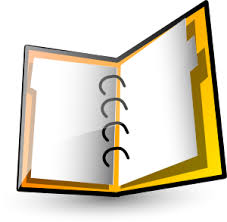 Purpose:  This Monitor Visit Log should provide a comprehensive list of all monitoring visits. This template records all monitoring visits beginning with study initiation visit (SIV). Useful to: Principal Investigators (PIs), Study Coordinators, Monitors, Sponsors, other site staff.Instructions:  Record monitoring visits as they occur to ensure completeness and accuracy of information. The Monitor signs a separate line for each day they are on-site and study staff will initial that line. Pages may be added to the template as needed.Best Practice Recommendation: This template may be used by any clinical research study that utilizes monitoring.To ensure log completion, have the Monitor sign the log upon arrival each day.Keep the Monitoring reports in the regulatory binder behind this log.Template History:Last Updated: 6/07/2022Version: 3.1Study Stage:  Start-up through TerminationReference(s):  N/A Study Name: IRB HUM #:Principal Investigator: Visit DatePurpose of Visit(select one)Initiation, Interim, Close-out, Other (Specify)Monitor Monitor SignatureStudy Team Initials